Supplementary MaterialAbnormal Functional Connectivity Density in Amyotrophic Lateral SclerosisWeina Li, Jiuquan Zhang*, Chaoyang Zhou, Wensheng Hou, Jun Hu, Hua Feng, Xiaolin Zheng*Correspondence: Xiaolin Zheng, zxl@cqu.edu.cn ;Jiuquan Zhang, zhangjq_radiol@foxmail.com.1. Supplementary Figures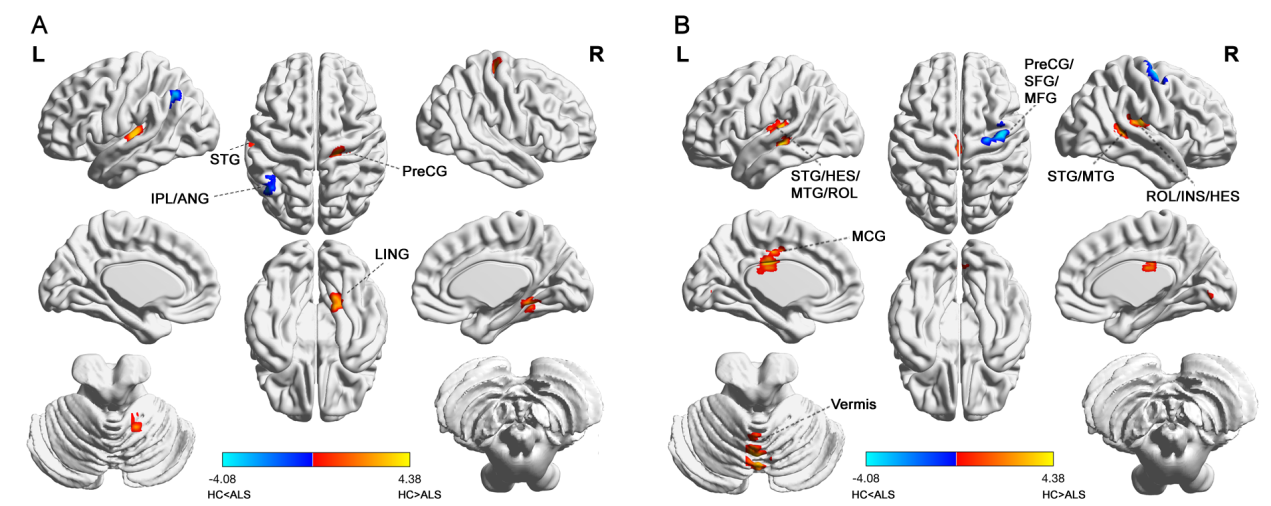 Figure S1. Distribution of statistical differences in short-range and long-range FCDs between ALS patients and healthy controls (HCs) considering the confounding effects of micro head movement parameter (mFD). Voxel-wise two-sample t-test with four covariates (age, gender, total intracranial volume, micro head movement parameter (mFD)) was used to contrast short-range and long-range FCD maps across groups (p<0.05, AlphaSim corrected) in no global signal regression condition. (A), (B) shows the distribution of short-range FCD and long-range FCD differences between the two groups respectively, with warm color representing FCD value of HC lager than ALS and cold color denoting FCD value of HC smaller than ALS. ANG, angular gyrus; HES, heschl gyrus; INS, insula; IPL, inferior parietal; LING, lingual gyrus; MCG, middle cingulate; MFG, middle frontal gyrus; MTG, middle temporal gyrus; PreCG, precental gyrus; ROL, rolandic operculum; SFG, superior frontal gyrus; STG, superior temporal gyrus; L, left; R, right.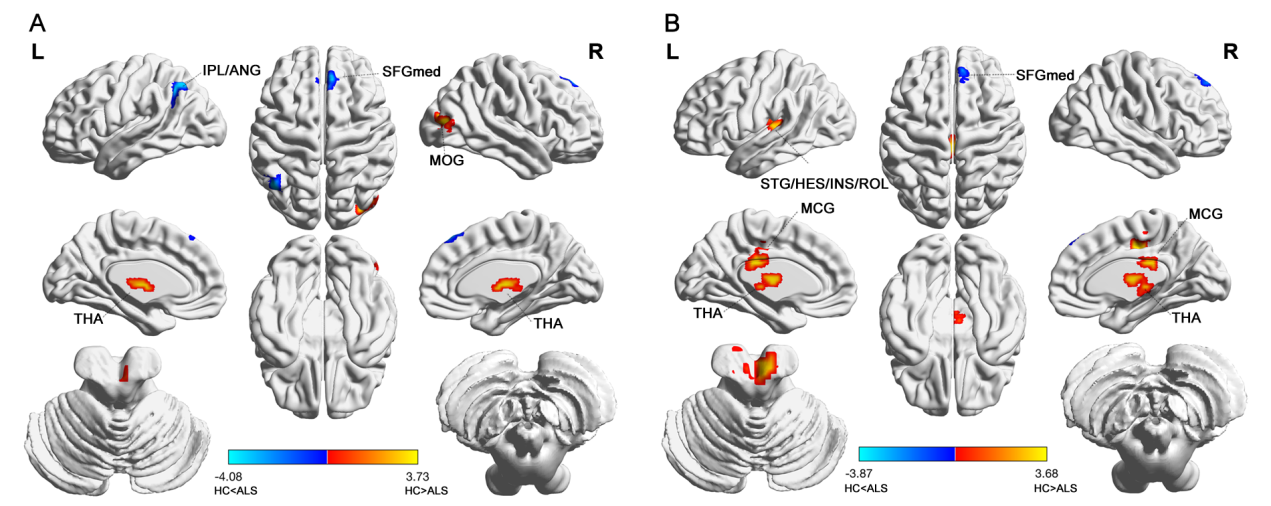 Figure S2. Distribution of statistical differences in short-range and long-range FCDs between ALS patients and healthy controls (HCs) in global signal regression condition. Voxel-wise two-sample t-test with three covariates (age, gender, total intracranial volume) was used to contrast short-range and long-range FCD maps across groups (p<0.05, AlphaSim corrected) in global signal regression condition. (A), (B) shows the distribution of short-range FCD and long-range FCD differences between the two groups respectively, with warm color representing FCD value of HC lager than ALS and cold color denoting FCD value of HC smaller than ALS. ANG, angular gyrus; HES, heschl gyrus; INS, insula; IPL, inferior parietal; MCG, middle cingulate; MOG, middle occipital gyrus; ROL, rolandic operculum; SFGmed, superior frontal gyrus (medial); STG, superior temporal gyrus; THA, thalamus; L, left; R, right.2. Supplementary TablesTable S1. Brainnetome Atlas (http://atlas.brainnetome.org/)Table S2. Short- and long-range FCD alterations in ALS patients compared with healthy controls in global signal regression (GSR) conditionaStatistical significance was set at a voxel-wise p < 0.01, in conjunction with cluster wise AlphaSim (rmm = 5, clusters = 36) to correct for multiple comparisons. bBrainnetome Atlas, a brain atlas based on connectional architecture, http://atlas.brainnetome.org/LobeGyrusLabel IDLabel name DescriptionsFrontal Lobe SFG, Superior Frontal Gyrus  1,2A8mA8m, medial area 8Frontal Lobe SFG, Superior Frontal Gyrus  3,4A8dlA8dl, dorsolateral area 8Frontal Lobe SFG, Superior Frontal Gyrus  5,6A9lA9l, lateral area 9Frontal Lobe SFG, Superior Frontal Gyrus  7,8A6dlA6dl, dorsolateral area 6Frontal Lobe SFG, Superior Frontal Gyrus  9,10A6mA6m, medial area 6Frontal Lobe SFG, Superior Frontal Gyrus  11,12A9mA9m,medial area 9Frontal Lobe SFG, Superior Frontal Gyrus  13,14A10mA10m, medial area 10Frontal Lobe MFG, Middle Frontal Gyrus 15,16A9/46dA9/46d, dorsal area 9/46Frontal Lobe MFG, Middle Frontal Gyrus 17,18IFJIFJ, inferior frontal junctionFrontal Lobe MFG, Middle Frontal Gyrus 19,20A46A46, area 46Frontal Lobe MFG, Middle Frontal Gyrus 21,22A9/46vA9/46v, ventral area 9/46 Frontal Lobe MFG, Middle Frontal Gyrus 23,24A8vlA8vl, ventrolateral area 8Frontal Lobe MFG, Middle Frontal Gyrus 25,26A6vlA6vl, ventrolateral area 6Frontal Lobe MFG, Middle Frontal Gyrus 27,28A10lA10l, lateral area10Frontal Lobe IFG, Inferior Frontal Gyrus29,30A44dA44d,dorsal area 44Frontal Lobe IFG, Inferior Frontal Gyrus31,32IFSIFS, inferior frontal sulcusFrontal Lobe IFG, Inferior Frontal Gyrus33,34A45cA45c, caudal area 45Frontal Lobe IFG, Inferior Frontal Gyrus35,36A45rA45r, rostral area 45Frontal Lobe IFG, Inferior Frontal Gyrus37,38A44opA44op, opercular area 44Frontal Lobe IFG, Inferior Frontal Gyrus39,40A44vA44v, ventral area 44Frontal Lobe OrG, Orbital Gyrus41,42A14mA14m, medial area 14Frontal Lobe OrG, Orbital Gyrus43,44A12/47oA12/47o, orbital area 12/47Frontal Lobe OrG, Orbital Gyrus45,46A11lA11l, lateral area 11Frontal Lobe OrG, Orbital Gyrus47,48A11mA11m, medial area 11Frontal Lobe OrG, Orbital Gyrus49,50A13A13, area 13Frontal Lobe OrG, Orbital Gyrus51,52A12/47lA12/47l, lateral area 12/47Frontal Lobe PrG, Precentral Gyrus53,54A4hfA4hf, area 4(head and face region)Frontal Lobe PrG, Precentral Gyrus55,56A6cdlA6cdl, caudal dorsolateral area 6Frontal Lobe PrG, Precentral Gyrus57,58A4ulA4ul, area 4(upper limb region)Frontal Lobe PrG, Precentral Gyrus59,60A4tA4t, area 4(trunk region)Frontal Lobe PrG, Precentral Gyrus61,62A4tlA4tl, area 4(tongue and larynx region)Frontal Lobe PrG, Precentral Gyrus63,64A6cvlA6cvl, caudal ventrolateral area 6Frontal Lobe PCL, Paracentral Lobule65,66A1/2/3llA1/2/3ll, area1/2/3 (lower limb region)Frontal Lobe PCL, Paracentral Lobule67,68A4llA4ll, area 4, (lower limb region)Temporal LobeSTG, Superior Temporal Gyrus69,70A38mA38m, medial area 38Temporal LobeSTG, Superior Temporal Gyrus71,72A41/42A41/42, area 41/42Temporal LobeSTG, Superior Temporal Gyrus73,74TE1.0 and TE1.2TE1.0 and TE1.2Temporal LobeSTG, Superior Temporal Gyrus75,76A22cA22c, caudal area 22Temporal LobeSTG, Superior Temporal Gyrus77,78A38lA38l, lateral area 38Temporal LobeSTG, Superior Temporal Gyrus79,80A22rA22r, rostral area 22Temporal LobeMTG, Middle Temporal Gyrus81,82A21cA21c, caudal area 21Temporal LobeMTG, Middle Temporal Gyrus83,84A21rA21r, rostral area 21Temporal LobeMTG, Middle Temporal Gyrus85,86A37dlA37dl, dorsolateral area37Temporal LobeMTG, Middle Temporal Gyrus87,88aSTSaSTS, anterior superior temporal sulcusTemporal LobeITG, Inferior Temporal Gyrus89,90A20ivA20iv, intermediate ventral area 20Temporal LobeITG, Inferior Temporal Gyrus91,92A37elvA37elv, extreme lateroventral area37Temporal LobeITG, Inferior Temporal Gyrus93,94A20rA20r, rostral area 20Temporal LobeITG, Inferior Temporal Gyrus95,96A20ilA20il, intermediate lateral area 20Temporal LobeITG, Inferior Temporal Gyrus97,98A37vlA37vl, ventrolateral area 37Temporal LobeITG, Inferior Temporal Gyrus99,100A20clA20cl, caudolateral of area 20Temporal LobeITG, Inferior Temporal Gyrus101,102A20cvA20cv, caudoventral of area 20Temporal LobeFuG, Fusiform Gyrus103,104A20rvA20rv, rostroventral area 20Temporal LobeFuG, Fusiform Gyrus105,106A37mvA37mv, medioventral area37Temporal LobeFuG, Fusiform Gyrus107,108A37lvA37lv, lateroventral area37Temporal LobePhG, Parahippocampal Gyrus109,110A35/36rA35/36r, rostral area 35/36Temporal LobePhG, Parahippocampal Gyrus111,112A35/36cA35/36c, caudal area 35/36Temporal LobePhG, Parahippocampal Gyrus113,114TLTL, area TL (lateral PPHC, posterior parahippocampal gyrus)Temporal LobePhG, Parahippocampal Gyrus115,116A28/34A28/34, area 28/34 (EC, entorhinal cortex)Temporal LobePhG, Parahippocampal Gyrus117,118TITI, area TI(temporal agranular insular cortex)Temporal LobePhG, Parahippocampal Gyrus119,120THTH, area TH (medial PPHC)Temporal LobepSTS, posterior Superior Temporal Sulcus 121,122rpSTSrpSTS, rostroposterior superior temporal sulcusTemporal LobepSTS, posterior Superior Temporal Sulcus 123,124cpSTScpSTS, caudoposterior superior temporal sulcusParietal LobeSPL, Superior Parietal Lobule125,126A7rA7r, rostral area 7Parietal LobeSPL, Superior Parietal Lobule127,128A7cA7c, caudal area 7Parietal LobeSPL, Superior Parietal Lobule129,130A5lA5l, lateral area 5Parietal LobeSPL, Superior Parietal Lobule131,132A7pcA7pc, postcentral area 7Parietal LobeSPL, Superior Parietal Lobule133,134A7ipA7ip, intraparietal area 7(hIP3)Parietal LobeIPL, Inferior Parietal Lobule135,136A39cA39c, caudal area 39(PGp)Parietal LobeIPL, Inferior Parietal Lobule137,138A39rdA39rd, rostrodorsal area 39(Hip3)Parietal LobeIPL, Inferior Parietal Lobule139,140A40rdA40rd, rostrodorsal area 40(PFt)Parietal LobeIPL, Inferior Parietal Lobule141,142A40cA40c, caudal area 40(PFm)Parietal LobeIPL, Inferior Parietal Lobule143,144A39rvA39rv, rostroventral area 39(PGa)Parietal LobeIPL, Inferior Parietal Lobule145,146A40rvA40rv, rostroventral area 40(PFop)Parietal LobePCun, Precuneus147,148A7mA7m, medial area 7(PEp)Parietal LobePCun, Precuneus149,150A5mA5m, medial area 5(PEm)Parietal LobePCun, Precuneus151,152dmPOSdmPOS, dorsomedial parietooccipital  sulcus(PEr) Parietal LobePCun, Precuneus153,154A31A31, area 31 (Lc1)Parietal LobePoG, Postcentral Gyrus155,156A1/2/3ulhfA1/2/3ulhf, area 1/2/3(upper limb, head and face region)Parietal LobePoG, Postcentral Gyrus157,158A1/2/3tonIaA1/2/3tonIa, area 1/2/3(tongue and larynx region)Parietal LobePoG, Postcentral Gyrus159,160A2A2, area 2Parietal LobePoG, Postcentral Gyrus161,162A1/2/3truA1/2/3tru, area1/2/3(trunk region)Insular LobeINS, Insular Gyrus163,164GG, hypergranular insulaInsular LobeINS, Insular Gyrus165,166vIavIa, ventral agranular insulaInsular LobeINS, Insular Gyrus167,168dIadIa, dorsal agranular insulaInsular LobeINS, Insular Gyrus169,170vId/vIgvId/vIg, ventral dysgranular and granular insulaInsular LobeINS, Insular Gyrus171,172dIgdIg, dorsal granular insulaInsular LobeINS, Insular Gyrus173,174dIddId, dorsal dysgranular insulaLimbic LobeCG, Cingulate Gyrus175,176A23dA23d, dorsal area 23Limbic LobeCG, Cingulate Gyrus177,178A24rvA24rv, rostroventral area 24Limbic LobeCG, Cingulate Gyrus179,180A32pA32p, pregenual area 32Limbic LobeCG, Cingulate Gyrus181,182A23vA23v, ventral area 23Limbic LobeCG, Cingulate Gyrus183,184A24cdA24cd, caudodorsal area 24Limbic LobeCG, Cingulate Gyrus185,186A23cA23c, caudal area 23Limbic LobeCG, Cingulate Gyrus187,188A32sgA32sg, subgenual area 32Occipital LobeMVOcC, MedioVentral Occipital Cortex189,190cLinGcLinG, caudal lingual gyrusOccipital LobeMVOcC, MedioVentral Occipital Cortex191,192rCunGrCunG, rostral cuneus gyrusOccipital LobeMVOcC, MedioVentral Occipital Cortex193,194cCunGcCunG, caudal cuneus gyrusOccipital LobeMVOcC, MedioVentral Occipital Cortex195,196rLinGrLinG, rostral lingual gyrusOccipital LobeMVOcC, MedioVentral Occipital Cortex197,198vmPOSvmPOS,ventromedial parietooccipital sulcusOccipital LobeLOcC, lateral Occipital Cortex199,200mOccGmOccG, middle occipital gyrusOccipital LobeLOcC, lateral Occipital Cortex201,202V5/MT+V5/MT+, area V5/MT+Occipital LobeLOcC, lateral Occipital Cortex203,204OPCOPC, occipital polar cortexOccipital LobeLOcC, lateral Occipital Cortex205,206iOccGiOccG, inferior occipital gyrusOccipital LobeLOcC, lateral Occipital Cortex207,208msOccGmsOccG, medial superior occipital gyrusOccipital LobeLOcC, lateral Occipital Cortex209,210lsOccGlsOccG, lateral superior occipital gyrusSubcortical NucleiAmyg, Amygdala211,212mAmygmAmyg, medial amygdalaSubcortical NucleiAmyg, Amygdala213,214lAmyglAmyg, lateral amygdalaSubcortical NucleiHipp, Hippocampus215,216rHipprHipp, rostral hippocampusSubcortical NucleiHipp, Hippocampus217,218cHippcHipp, caudal hippocampusSubcortical NucleiBG, Basal Ganglia219,220vCavCa, ventral caudateSubcortical NucleiBG, Basal Ganglia221,222GPGP, globus pallidusSubcortical NucleiBG, Basal Ganglia223,224NACNAC, nucleus accumbensSubcortical NucleiBG, Basal Ganglia225,226vmPuvmPu, ventromedial putamenSubcortical NucleiBG, Basal Ganglia227,228dCadCa, dorsal caudateSubcortical NucleiBG, Basal Ganglia229,230dlPudlPu, dorsolateral putamenSubcortical NucleiTha, Thalamus231,232mPFthamPFtha, medial pre-frontal thalamusSubcortical NucleiTha, Thalamus233,234mPMthamPMtha, pre-motor thalamusSubcortical NucleiTha, Thalamus235,236SthaStha, sensory thalamusSubcortical NucleiTha, Thalamus237,238rTtharTtha, rostral temporal thalamusSubcortical NucleiTha, Thalamus239,240PPthaPPtha, posterior parietal thalamusSubcortical NucleiTha, Thalamus241,242OthaOtha, occipital thalamusSubcortical NucleiTha, Thalamus243,244cTthacTtha, caudal temporal thalamusSubcortical NucleiTha, Thalamus245,246lPFthalPFtha, lateral pre-frontal thalamusCerebellumCerebellum247L_I-IVCerebellum_Left_I-IVCerebellumCerebellum248R_I-IVCerebellum_Right_I-IVCerebellumCerebellum249L_VCerebellum_Left_VCerebellumCerebellum250R_VCerebellum_Right_VCerebellumCerebellum251L_VICerebellum_Left_VICerebellumCerebellum252V_VICerebellum_Vermis_VICerebellumCerebellum253R_VICerebellum_Right_VICerebellumCerebellum254L_Crus_ICerebellum_Left_Crus_ICerebellumCerebellum255V_Crus_ICerebellum_Vermis_Crus_ICerebellumCerebellum256R_Crus_ICerebellum_Right_Crus_ICerebellumCerebellum257L_Crus_IICerebellum_Left_Crus_IICerebellumCerebellum258V_Crus_IICerebellum_Vermis_Crus_IICerebellumCerebellum259R_Crus_IICerebellum_Right_Crus_IICerebellumCerebellum260L_VIIbCerebellum_Left_VIIbCerebellumCerebellum261V_VIIbCerebellum_Vermis_VIIbCerebellumCerebellum262R_VIIbCerebellum_Right_VIIbCerebellumCerebellum263L_VIIIaCerebellum_Left_VIIIaCerebellumCerebellum264V_VIIIaCerebellum_Vermis_VIIIaCerebellumCerebellum265R_VIIIaCerebellum_Right_VIIIaCerebellumCerebellum266L_VIIIbCerebellum_Left_VIIIbCerebellumCerebellum267V_VIIIbCerebellum_Vermis_VIIIbCerebellumCerebellum268R_VIIIbCerebellum_Right_VIIIbCerebellumCerebellum269L_IXCerebellum_Left_IXCerebellumCerebellum270V_IXCerebellum_Vermis_IXCerebellumCerebellum271R_IXCerebellum_Right_IXCerebellumCerebellum272L_XCerebellum_Left_XCerebellumCerebellum273V_XCerebellum_Vermis_XCerebellumCerebellum274R_XCerebellum_Right_XFCDBrain RegionsBrodmann's AreaBrainnetome Atlas SubregionbCluster Size (voxel)aPeak MNI Coordinate (x,y,z)Peak Intensity (T value)Short-range FCDHC>ALSRight Middle occipital gyrus19mOccG(Brainnetome #200)6039,-75,93.7336Bilateral Thalamus/rTtha(Brainnetome #238/237) 393,-12,63.6454HC<ALSRight Medial superior frontal gyrus8A9l(Brainnetome #6) 589,42,54-4.0792Left Inferior parietal lobule, Left Angular gyurs40,39A40c(Brainnetome #141), A39rd(Brainnetome #137) 70-42,-51,39-3.5308Long-range FCDHC>ALSBilateral Thalamus/rTtha(Brainnetome #231/238/237) 87-3,-12,93.3433Left Superior temporal gyrus, Left Heschl gyrus, Left Rolandic operculum, Left Insula41,13TE1.0 and TE1.2(Brainnetome #73), A41/42(Brainnetome #71),G (Brainnetome #163)96-39,-33,63.6089Left median cingulate gyrus23A23d (Brainnetome #175) 63-6,-27,273.6Right median cingulate gyrus23A23c (Brainnetome #186)5515,-12,423.6757HC<ALSRight Medial superior frontal gyrus8A9l(Brainnetome #6) 539,45,48-3.8687